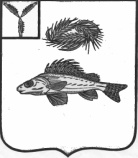 АДМИНИСТРАЦИЯЕРШОВСКОГО МУНИЦИПАЛЬНОГО РАЙОНА САРАТОВСКОЙ ОБЛАСТИПОСТАНОВЛЕНИЕот 08.10.2021  № 638                              г. ЕршовО внесении изменений и дополнений в постановление администрации Ершовского муниципальногорайона от 22.09.2020 года № 802
          Руководствуясь  Федеральным законом от 27 июля ода № 210-ФЗ «Об организации предоставления государственных и муниципальных услуг», Федеральным законом Российской Федерации от 29.12.2012 года № 273-ФЗ «Об образовании в Российской Федерации», постановлением администрации  Ершовского муниципального района от 25.11.2011 № 1538 «О порядке разработки и утверждения административных регламентов исполнения муниципальных функций и административных регламентов предоставления муниципальных услуг», Уставом Ершовского муниципального района Саратовской области, администрация Ершовского муниципального района ПОСТАНОВЛЯЕТ:          1. Утвердить прилагаемые изменения и дополнения, которые вносятся в постановление администрации  Ершовского муниципального района от 22.09.2020 года № 802«Об утверждении административного регламента по предоставлению муниципальной услуги «Предоставление информации о порядке проведения государственной итоговой аттестации по образовательным программам основного общего и среднего общего образования, в том числе в форме единого государственного экзамена, а также информации из базы данных Саратовской областиоб участниках и о результатах единого государственного экзамена и о результатах государственной итоговой аттестации».  2. Отделу по информатизации и программному обеспечению администрации Ершовского муниципального района:- внести изменения в Реестр муниципальных услуг в федеральной государственной информационной системе «Единый портал государственных и муниципальных услуг (функций)» (www.gosuslugi.ru);- разместить настоящее постановление на официальном сайте администрации Ершовского муниципального района в сети «Интернет».          3. Контроль за исполнением настоящего постановления возложить на начальника отдела образования администрации Ершовского муниципального района.Глава Ершовского муниципального района                               С.А.Зубрицкая УТВЕРЖДЕНЫ                                                                      Постановлением администрацииЕршовского муниципального района                                                                      от «08» октября 2021г. № 638Изменения и дополнения, которые вносятся в постановление администрации  Ершовского муниципального района от 22.09.2020 г. № 802 «Об утверждении административного регламента по предоставлению муниципальной услуги «Предоставление информации о порядке проведения государственной итоговой аттестации по образовательным программам основного общего и среднего общего образования, в том числе в форме единого государственного экзамена, а также информации из базы данных Саратовской области об участниках и о результатах единого государственного экзамена и о результатах государственной итоговой аттестации»          1. Изменить в приложении подпункт 1 пункта 25, изложив его в следующей редакции:«1) заявление, которое должно содержать следующие сведения:для физических лиц: наименование органа местного самоуправления, в который направляется заявление, либо фамилия, имя, отчество соответствующего должностного лица, либо должность соответствующего лица; свои фамилию, имя, отчество (последнее - при наличии); почтовый адрес, по которому должен быть направлен результат предоставления муниципальной услуги, уведомление о переадресации обращения; запрашиваемую информацию, личную подпись и дату;для юридических лиц: наименование органа местного самоуправления, в который направляется заявление, либо фамилия, имя, отчество соответствующего должностного лица, либо должность соответствующего лица; свое полное и сокращенное (при наличии) наименование, организационно-правовую форму, запрашиваемую информацию, подпись руководителя и дату.Форма заявления представлена в Приложении № 2 к административному регламенту».           2.В приложении раздел III.  «Состав, последовательность и сроки выполнения административных процедур (действий), требования к порядку их выполнения, в том числе особенности выполнения административных процедур (действий) в электронной форме и в многофункциональных центрах» дополнить подразделом «Порядок исправления допущенных опечаток и ошибок в выданных в результате предоставления муниципальной услуги документах. Порядок выдачи дубликата документа, выданного по результатам предоставления муниципальной услуги» в следующей редакции:          «107.1. Порядок исправления допущенных опечаток и ошибок в выданных в результате предоставления муниципальной услуги документах, в том числе исчерпывающий перечень оснований для отказа в исправлении таких опечаток и ошибок.          Основанием для исправления допущенных опечаток и ошибок в выданных в результате предоставления муниципальной услуги документах является направление заявителем в орган местного самоуправления заявления об исправлении допущенных опечаток и (или) ошибок (далее – заявление) по форме, согласно приложения №4 к настоящему регламенту. Юридическим фактом, являющимся основанием для начала административной процедуры, является передача зарегистрированного заявления специалисту, осуществляющему оказание муниципальной услуги. Срок выполнения административного действия - 1 рабочий день. Специалист, осуществляющий оказание муниципальной услуги, рассматривает заявление, представленное заявителем, и проводит проверку указанных в заявлении сведений в срок, не превышающий трех рабочих дней со дня регистрации соответствующего заявления.          В случае выявления допущенных опечаток и ошибок в выданных документах, специалист, осуществляющий оказание муниципальной услуги, осуществляет их исправление в срок, не превышающий пяти рабочих дней с даты регистрации соответствующего заявления.          В случае отсутствия опечаток и ошибок в выданных документах, специалист, осуществляющий оказание муниципальной услуги, письменно сообщает заявителю об отсутствии таких опечаток и (или) ошибок в срок, не превышающий пяти рабочих дней с даты регистрации соответствующего заявления.          Выдача (направление) исправленного документа или отказа заявителю осуществляется специалистом, осуществляющим оказание муниципальной услуги, способом, определенным заявителем при обращении об исправлении ошибок.          Оригинал документа, в котором содержится опечатка и (или) ошибка, после выдачи заявителю документа с исправленными опечатками и ошибками не подлежит возвращению заявителю.          Основания для отказа в исправлении допущенных опечаток и ошибок в выданных в результате предоставления муниципальной услуги документах отсутствуют.           107.2. Порядок выдачи дубликата документа, выданного по результатам предоставления муниципальной услуги, в том числе исчерпывающий перечень оснований для отказа в выдаче этого дубликата.Основанием для выдачи дубликата документа, выданного по результатам предоставления муниципальной услуги, является направление заявителем в орган местного самоуправления, заявления о выдаче дубликата документа, выданного по результатам предоставления муниципальной услуги (далее – заявление) по форме, согласно приложения №5 к настоящему регламенту. Юридическим фактом, являющимся основанием для начала административной процедуры, является передача зарегистрированного заявления специалисту, осуществляющему оказание муниципальной услуги. Срок выполнения административного действия - 1 рабочий день.          Специалист, осуществляющий оказание муниципальной услуги, рассматривает заявление, представленное заявителем, и подготавливает дубликат документа, выданного по результатам предоставления муниципальной услуги, в срок, не превышающий пяти рабочих дней со дня регистрации соответствующего заявления.          Выдача дубликата документа, выданного по результатам предоставления муниципальной услуги, осуществляется специалистом, осуществляющим оказание муниципальной услуги, способом, определенным заявителем при обращении о выдаче дубликата.          Основания для отказа в выдаче дубликата документа, выданного по результатам предоставления муниципальной услуги, отсутствуют».          3. Дополнить  административный регламент по предоставлению муниципальной услуги «Предоставление информации о порядке проведения государственной итоговой аттестации по образовательным программам основного общего и среднего общего образования, в том числе в форме единого государственного экзамена, а также информации из базы данных Саратовской областиоб участниках и о результатах единого государственного экзамена и о результатах государственной итоговой аттестации» приложениями №4, №5 следующего содержания:  «Приложение № 4К Административному регламенту предоставления муниципальной услуги «Предоставление информации о порядке проведения государственной итоговой аттестации по образовательным программам основного общего и среднего общего образования, в том числе в форме единого государственного экзамена, а также информации из базы данных Саратовской области об участниках и о результатах единого государственного экзамена, и о результатах государственной итоговой аттестации», утвержденному постановлением администрации Ершовского муниципального района от «___»_________20__г.№ _______В  администрациюЕршовского муниципального районаДля физических лиц__________________________________________(Фамилия)__________________________________________ (Имя)__________________________________________ (Отчество (при наличии))Для юридических лиц__________________________________________(организационно-правовая форма, полное и сокращенное__________________________________________ (при наличии) наименование юридического лица)ЗАЯВЛЕНИЕПрошу устранить (исправить) опечатку и (или) ошибку (нужное указать) в ранее принятом (выданном)_____________________________________________________________________________________________________________________________________________________________________________________________________________________(указывается наименование документа, в котором допущена опечатка или ошибка)от_________________________________________________№___________________(указывается дата принятия и номер документа, в котором допущена опечатка или ошибка)в части _______________________________________________________________________________________________________________________________________________________________________________________________________________________________________(указывается допущенная опечатка или ошибка)в связи с _______________________________________________________________________________________________________________________________________________________________________________________________________________________________________(указываются доводы, а также реквизиты документа(-ов), обосновывающих доводы заявителя о наличии опечатки, ошибки, а также содержащих правильные сведения). К заявлению прилагаются:документ, подтверждающий полномочия представителя (в случае обращения за получением муниципальной услуги представителя);_____________________________________________________________________________________________________________________________________________________________________________________________________________________(указываются реквизиты документа (-ов), обосновывающих доводы заявителя о наличии опечатки, а также содержащих правильные сведения)Результат рассмотрения настоящего заявления прошу выдать следующим способом:посредством личного обращения в образовательную организацию;в форме электронного документа;в форме документа на бумажном носителе;почтовым отправлением на адрес, указанный в заявлении (только на бумажном носителе)____________________________________________________________________;отправлением по электронной почте (в форме электронного документа).     ____________________________    ___________________________________________(подпись)                                     (Ф.И.О.)Реквизиты документа, удостоверяющего личность представителя:__________________________________________________________________________________________________________________________________________________________(указывается наименование документы, номер, кем и когда выдан)  Приложение № 5К Административному регламенту предоставления муниципальной услуги «Предоставление информации о порядке проведения государственной итоговой аттестации по образовательным программам основного общего и среднего общего образования, в том числе в форме единого государственного экзамена, а также информации из базы данных Саратовской области об участниках и о результатах единого государственного экзамена, и о результатах государственной итоговой аттестации», утвержденному постановлением администрации Ершовского муниципального района от «___»_________20__г.№ _______В  администрациюЕршовского муниципального районаДля физических лиц__________________________________________(Фамилия)__________________________________________ (Имя)__________________________________________ (Отчество (при наличии))Для юридических лиц__________________________________________(организационно-правовая форма, полное и сокращенное__________________________________________ (при наличии) наименование юридического лица)ЗАЯВЛЕНИЕПрошу выдать дубликат документа, ранее принятого (выданного)_____________________________________________________________________________________________________________________________________________________________________________________________________________________(указывается наименование документа, дубликат которого запрашивается)от_________________________________________________№___________________(указывается дата принятия и номер документа, дубликат которого запрашивается) К заявлению прилагаются:1.Документ, подтверждающий полномочия представителя (в случае обращения за получением муниципальной услуги представителя);2.____________________________________________________________________________   ______________________________________________________________________________________________________________________________________________________________________________________________________________________________________    (указываются документы на усмотрение заявителя)Результат рассмотрения настоящего заявления прошу выдать следующим способом:посредством личного обращения в образовательную организацию;в форме электронного документа;в форме документа на бумажном носителе;почтовым отправлением на адрес, указанный в заявлении (только на бумажном носителе)____________________________________________________________________;отправлением по электронной почте (в форме электронного документа).     ____________________________    ___________________________________________(подпись)                                     (Ф.И.О.)Реквизиты документа, удостоверяющего личность представителя:__________________________________________________________________________________________________________________________________________________________(указывается наименование документы, номер, кем и когда выдан)».